ЗАКУПКА № 2022/09/28 от 13.09.2022 г.СПЕЦИФИКАЦИЯГрузополучатель: ООО ПК «КУБИ БЛОК ЕГОРЬЕВСКИЙ»Место поставки: 140301, Московская область, город Егорьевск, улица Меланжистов, дом 3Б.Условия оплаты: Предложения с отсрочкой оплаты (постоплатой) рассматриваются в первую очередь.Срок поставки товара: в течение 2-х рабочих дней с момента направления  заявки Заказчиком (поставка разовая, в полном объеме), но не позднее 22.09.2022 г.Доставка: Предложения с доставкой силами и за счет поставщика рассматриваются в первую очередь.Аналог: допускается.В случае предоставления предложения с товарами аналогами, предложение должно обязательно содержать фото товара и артикул.№ 
п/пНаименованиеЕд. изм.Кол-во1Файл-вкладыш А4 100 шт., гладкая, 0,45 ммуп.12Скобы для степлера N10 оцинкованные (2-20 лист), 1000 шт в упаковкеуп.13Корректирующая лента, ширина 5 мм, длина 13 мшт.14Салфетки бумажные, 1 сл, 24х24, желтые, 400шт/упуп.15Книга учета, 120 л., в клетку офсет, обл. бумвинилшт.16Степлер (N24/626/6) до 25лист. черныйшт.17Батарейки Duracell CR2016-2BL литий бл/2штуп.28Батарейки GP Super AA/LR6/15A GP15A-2CR2 алкалин.бл/2штуп.19Клейкая лента упаковочная 48ммх150мх38мкм, прозрачнаяшт.2610Маркер текстовыделитель 1-5мм розовыйшт.111Салфетки д/экранов, малая туба, 100 шт, 90 х 115уп.312Нож универсальный 18мм метал. с цинковым покрытиемшт.613Пломба пластиковая номерная, одноразовая, 235 мм, красные, 50 шт/упуп.114Точилка ручная, 1отв, с конт., полистирол, в пакете с европодв., ассортишт.215Степлер N10 до 12л, черный антистепшт.216Салфетки влажные 100шт/упуп.817Корректирующая лента боковая подача 5мм 8мшт.118Маркер текстовыделитель желтый 1-5ммшт.119Ручка шариковая неавтоматическая, синяя, 0,5мм, грип.шт.220Карандаш чернографитный, заточ., с ласт., корп. ассортишт.1621Ручка шариковая неавтоматическая синий ст., ассорт. корпшт.2022Файл-вкладыш А4 35мкм, 100 штуп.523Стикеры бум. для зам. 75х75 неон.гамма 4цв. 450л.шт.124Лезвие запасное для ножей эконом 18мм 10шт./уп. пласт.футляруп.325Ручка гелевая неавтоматическая, синий стержень, 0,3-0,5 ммшт.1026Клей-карандаш 40г.шт.127Маркер лаковый пеинт (лак) 4 мм белыйшт.428Маркер перманентный универсальный, черный 2-3 ммшт.1429Лоток для бумаг сборный на 4 отделения, черныйшт.130Маркер лабораторный, черный, 0,75мм, перманентшт.131Скрепки цветные, 28мм, полимер, 100 шт. в карт.упуп.232Лоток для бумаг решетчатый, прозрачныйшт.233Маркер перманентный двухсторонний, синий, 2мм/1ммшт.1№ 
п/пАртикулНаименованиеХарактеристикиПоказательЕд. изм.Кол-воПримечание11011834Файл-вкладышВместимость:до 50 листовУП.1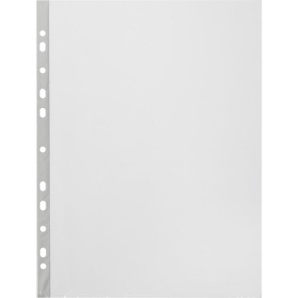 11011834Файл-вкладышКоличество единиц продаж в транспортной упаковке:20УП.111011834Файл-вкладышКоличество штук в упаковке:100УП.111011834Файл-вкладышМатериал:полипропиленУП.111011834Файл-вкладышПерфорация:ДаУП.111011834Файл-вкладышРазмер, мм:233x305УП.111011834Файл-вкладышС расширением:НетУП.111011834Файл-вкладышСтрана происхождения:РоссияУП.111011834Файл-вкладышТолщина, мкм:45УП.111011834Файл-вкладышФактура:гладкаяУП.111011834Файл-вкладышФормат:А4УП.111011834Файл-вкладышФормат папки ориентирован:вертикальноУП.111011834Файл-вкладышЦвет:прозрачныйУП.111011834Файл-вкладышТорговая марка:Attache EconomyУП.12162705Скобы для степлераЕдиница продажи:упаковкаУП.1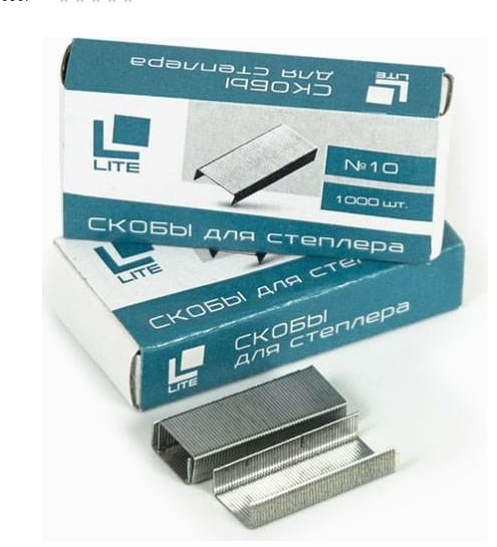 2162705Скобы для степлераКоличество единиц продаж в транспортной упаковке:1000УП.12162705Скобы для степлераКоличество сшиваемых листов:20 листУП.12162705Скобы для степлераКоличество штук в упаковке:1000УП.12162705Скобы для степлераМатериал:металлУП.12162705Скобы для степлераСтрана происхождения:КитайУП.12162705Скобы для степлераТип и размер скоб для степлера:10УП.12162705Скобы для степлераТип покрытия:цинковоеУП.12162705Скобы для степлераЦвет скоб:серебристыйУП.12162705Скобы для степлераТорговая марка:УП.13313352Корректирующая лентаДлина, м:13ШТ.1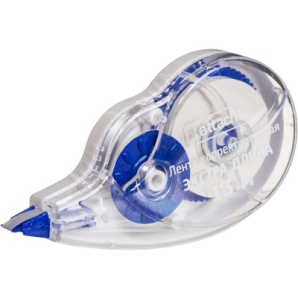 3313352Корректирующая лентаЕдиница продажи:поштучноШТ.13313352Корректирующая лентаКоличество штук в упаковке:24ШТ.13313352Корректирующая лентаМорозостойкость:ДаШТ.13313352Корректирующая лентаОдноразовая:ДаШТ.13313352Корректирующая лентаРазмер, мм:92x46ШТ.13313352Корректирующая лентаСтрана происхождения:КитайШТ.13313352Корректирующая лентаТип упаковки:блистер с европодвесомШТ.13313352Корректирующая лентаЦвет корпуса:в ассортиментеШТ.13313352Корректирующая лентаШирина ленты:5 ммШТ.13313352Корректирующая лентаЭкстрабелизна:ДаШТ.13313352Корректирующая лентаТорговая марка:AttacheШТ.14476878СалфеткиКоличество единиц продаж в транспортной упаковке:10УП.1ГОСТ 52354-2005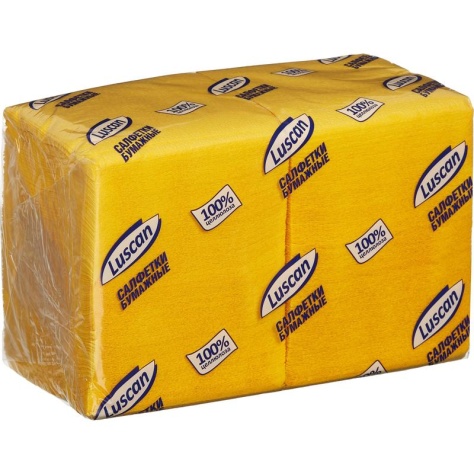 4476878СалфеткиКоличество салфеток в пачке:400УП.1ГОСТ 52354-20054476878СалфеткиКоличество слоев:1УП.1ГОСТ 52354-20054476878СалфеткиМатериал:бумагаУП.1ГОСТ 52354-20054476878СалфеткиПроизводитель:-УП.1ГОСТ 52354-20054476878СалфеткиРазмер, см:24x24УП.1ГОСТ 52354-20054476878СалфеткиРисунок:нетУП.1ГОСТ 52354-20054476878СалфеткиСтрана происхождения:РоссияУП.1ГОСТ 52354-20054476878СалфеткиТиснение:ДаУП.1ГОСТ 52354-20054476878СалфеткиЦвет:желтыйУП.1ГОСТ 52354-20054476878СалфеткиТорговая марка:LuscanУП.1ГОСТ 52354-20055889245Книга учетаВид линовки:клеткаШТ.15889245Книга учетаВнутренний блок:офсетная бумагаШТ.15889245Книга учетаКоличество листов:120 шт.ШТ.15889245Книга учетаМатериал обложки:бумвинилШТ.1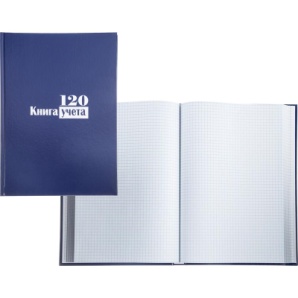 5889245Книга учетаОриентация:вертикальнаяШТ.15889245Книга учетаПлотность/толщина материала:830 г/кв.мШТ.15889245Книга учетаРазмер, мм:210x297ШТ.15889245Книга учетаСтрана происхождения:РоссияШТ.15889245Книга учетаТип крепления:сшивкаШТ.15889245Книга учетаТип обложки:твердаяШТ.15889245Книга учетаЦвет обложки:синийШТ.15889245Книга учетаТорговая марка:AttacheШТ.16159009СтеплерВиды сшивания степлером:закрытый/открытыйШТ.1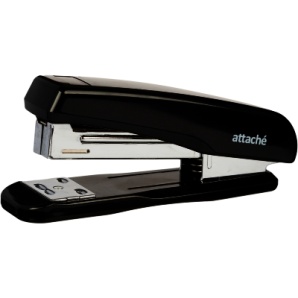 6159009СтеплерГарантийный срок:12 месШТ.16159009СтеплерГлубина закладки бумаги:63 ммШТ.16159009СтеплерКоличество пробиваемых листов:25 листШТ.16159009СтеплерКоличество штук в упаковке:12ШТ.16159009СтеплерМатериал корпуса:пластикШТ.16159009СтеплерНаличие антистеплера:НетШТ.16159009СтеплерНаличие скоб в комплекте:НетШТ.16159009СтеплерНаличие технологий, облегчающих усилия при сшивании:НетШТ.16159009СтеплерОсобенности:0ШТ.16159009СтеплерРазмер, мм:126x53x35ШТ.16159009СтеплерСтрана происхождения:КитайШТ.16159009СтеплерТип и размер скоб для степлера:24/6ШТ.16159009СтеплерТип и размер скоб для степлера:26/6ШТ.16159009СтеплерЦвет:черныйШТ.16159009СтеплерТорговая марка:AttacheШТ.17896302БатарейкиВид упаковки:блистерУП.2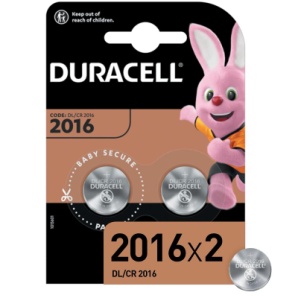 7896302БатарейкиКоличество единиц продаж в транспортной упаковке:100УП.27896302БатарейкиКоличество штук в упаковке:2УП.27896302БатарейкиНапряжение:3 vУП.27896302БатарейкиСтрана происхождения:КитайУП.27896302БатарейкиТехнология изготовления:литиеваяУП.27896302БатарейкиТипоразмер элемента питания:CR2016УП.27896302БатарейкиТорговая марка:DuracellУП.2873531БатарейкиВид упаковки:блистерУП.1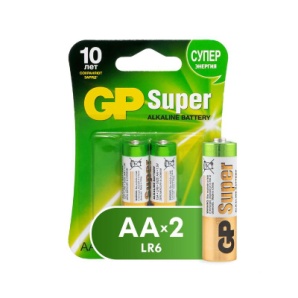 873531БатарейкиКоличество единиц продаж в транспортной упаковке:80УП.1873531БатарейкиКоличество штук в упаковке:2УП.1873531БатарейкиНапряжение:1.5 vУП.1873531БатарейкиСтрана происхождения:КитайУП.1873531БатарейкиТехнология изготовления:алкалиновая (щелочная)УП.1873531БатарейкиТипоразмер элемента питания:AA LR6 (пальчиковые)УП.1873531БатарейкиТорговая марка:GPУП.19519028Клейкая лентаВес упаковываемого груза (кг):до 5ШТ.26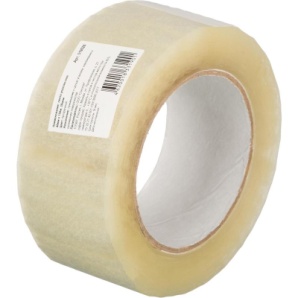 9519028Клейкая лентаВнутренний диаметр втулки,мм:76.2ШТ.269519028Клейкая лентаДлина ленты:150 метрШТ.269519028Клейкая лентаДлина, м:150ШТ.269519028Клейкая лентаДополнительные свойства:нетШТ.269519028Клейкая лентаКлеевая основа:акриловая эмульсия на водной основеШТ.269519028Клейкая лентаКоличество в упаковке_НЕ_ИСПОЛ:1 шт.ШТ.269519028Клейкая лентаКоличество единиц продаж в транспортной упаковке:36ШТ.269519028Клейкая лентаКоличество штук в упаковке:1ШТ.269519028Клейкая лентаМатериал основы:двуосноориентированный полипропиленШТ.269519028Клейкая лентаМорозостойкость:НетШТ.269519028Клейкая лентаРекомендация по использованию:для коробок до 5 кг с картоном хорошего качестваШТ.269519028Клейкая лентаСтрана происхождения:РоссияШТ.269519028Клейкая лентаТип клейкой ленты:для автоматической упаковки гофрокоробовШТ.269519028Клейкая лентаТолщина, мкм:38ШТ.269519028Клейкая лентаЦвет:прозрачныйШТ.269519028Клейкая лентаШирина, мм:48ШТ.269519028Клейкая лентаТорговая марка:NoNameШТ.2610629203Маркер текстовыделительДвухсторонний:нетШТ.1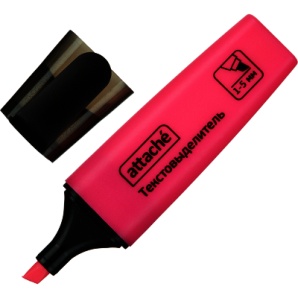 10629203Маркер текстовыделительЕдиница продажи:поштучноШТ.110629203Маркер текстовыделительКол-во единиц продаж в промежуточной упаковке (кратность):24ШТ.110629203Маркер текстовыделительКол-во штук в единице продажи:1ШТ.110629203Маркер текстовыделительКоличество единиц продаж в транспортной упаковке:1152ШТ.110629203Маркер текстовыделительМаксимальная толщина линии письма:5 ммШТ.110629203Маркер текстовыделительМатериал корпуса:пластикШТ.110629203Маркер текстовыделительМинимальная толщина линии письма:1 ммШТ.110629203Маркер текстовыделительНаличие клипа на крышке:ДаШТ.110629203Маркер текстовыделительОснова чернил:воднаяШТ.110629203Маркер текстовыделительРазмер, мм:106x18ШТ.110629203Маркер текстовыделительСтрана происхождения:КитайШТ.110629203Маркер текстовыделительФорма корпуса:плоскаяШТ.110629203Маркер текстовыделительФорма наконечника:скошеннаяШТ.110629203Маркер текстовыделительЦвет чернил:розовыйШТ.110629203Маркер текстовыделительТорговая марка:AttacheШТ.111131649СалфеткиАнтистатический эффект:ДаУП.3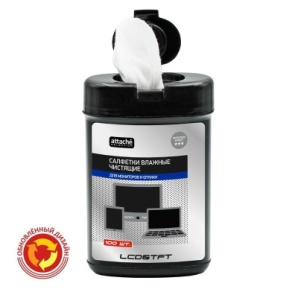 11131649СалфеткиАроматизированные:НетУП.311131649СалфеткиВид упаковки:тубаУП.311131649СалфеткиКоличество единиц продаж в транспортной упаковке:24УП.311131649СалфеткиКоличество штук в упаковке:100УП.311131649СалфеткиМатериал:целлюлозаУП.311131649СалфеткиНазначение:для экрановУП.311131649СалфеткиРазмер листа:9x11.5 смУП.311131649СалфеткиСтрана происхождения:РоссияУП.311131649СалфеткиТиснение:НетУП.311131649СалфеткиТорговая марка:Attache SelectionУП.312280466НожВид:универсальныйШТ.6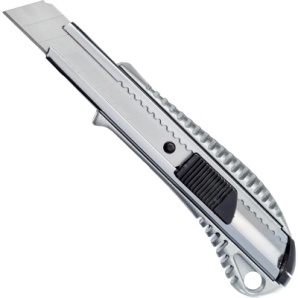 12280466НожВид лезвий:сегментированныеШТ.612280466НожВозвратная пружина:НетШТ.612280466НожДлина корпуса:155 ммШТ.612280466НожКоличество единиц продаж в транспортной упаковке:96ШТ.612280466НожКонструкция:выдвижнойШТ.612280466НожМатериал корпуса:оцинкованая стальШТ.612280466НожМатериал лезвия:стальШТ.612280466НожНаличие металлических направляющих:ДаШТ.612280466НожСтрана происхождения:КитайШТ.612280466НожТип:ножШТ.612280466НожТип механизма фиксации:защелкаШТ.612280466НожТолщина лезвия, мм:0.5ШТ.612280466НожШирина лезвия:18 ммШТ.612280466НожТорговая марка:Attache SelectionШТ.61373503ПломбаВес, кг:0.114УП.1ГОСТ 31283-2004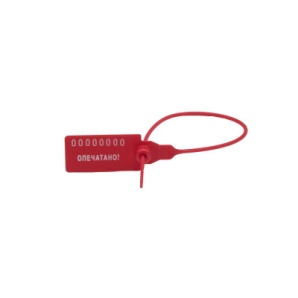 1373503ПломбаДиаметр гибкого элемента:2 ммУП.1ГОСТ 31283-20041373503ПломбаДиапазон рабочих температур, шC:от -30 до +50УП.1ГОСТ 31283-20041373503ПломбаДлина рабочей части:235 ммУП.1ГОСТ 31283-20041373503ПломбаДлина, мм:285УП.1ГОСТ 31283-20041373503ПломбаКоличество единиц продаж в транспортной упаковке:18УП.1ГОСТ 31283-20041373503ПломбаКоличество штук в упаковке:50УП.1ГОСТ 31283-20041373503ПломбаМатериал:пластикУП.1ГОСТ 31283-20041373503ПломбаНазначение:для контейнеровУП.1ГОСТ 31283-20041373503ПломбаНазначение:для помещенийУП.1ГОСТ 31283-20041373503ПломбаНаличие номера:ДаУП.1ГОСТ 31283-20041373503ПломбаНаличие штрих кода:НетУП.1ГОСТ 31283-20041373503ПломбаРазмер информационной площадки:18х30 ммУП.1ГОСТ 31283-20041373503ПломбаСтрана происхождения:РоссияУП.1ГОСТ 31283-20041373503ПломбаТип:универсальнаяУП.1ГОСТ 31283-20041373503ПломбаЦвет:красныйУП.1ГОСТ 31283-20041373503ПломбаТорговая марка:NoNameУП.1ГОСТ 31283-2004141407203ТочилкаДиаметр затачиваемого карандаша, мм:8ШТ.2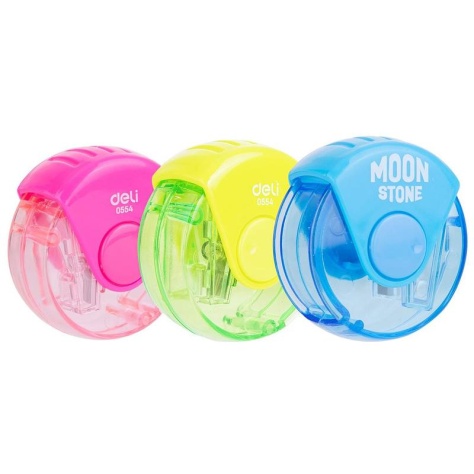 141407203ТочилкаЕдиница продажи:поштучноШТ.2141407203ТочилкаИндикатор заточки:НетШТ.2141407203ТочилкаКоличество отверстий:1 шт.ШТ.2141407203ТочилкаКонтейнер для стружки:ДаШТ.2141407203ТочилкаМатериал корпуса:пластикШТ.2141407203ТочилкаМеталлический сердечник:ДаШТ.2141407203ТочилкаРазмер, мм:48х45х25ШТ.2141407203ТочилкаСтрана происхождения:КитайШТ.2141407203ТочилкаЦвет:в ассортиментеШТ.2141407203ТочилкаТорговая марка:DeliШТ.215274112СтеплерВиды сшивания степлером:закрытыйШТ.2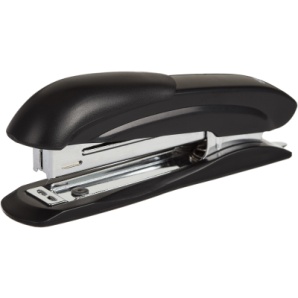 15274112СтеплерГарантийный срок:12 месШТ.215274112СтеплерГлубина закладки бумаги:50 ммШТ.215274112СтеплерКоличество пробиваемых листов:12 листШТ.215274112СтеплерКоличество штук в упаковке:12ШТ.215274112СтеплерМатериал корпуса:пластикШТ.215274112СтеплерНаличие антистеплера:ДаШТ.215274112СтеплерНаличие скоб в комплекте:НетШТ.215274112СтеплерНаличие технологий, облегчающих усилия при сшивании:НетШТ.215274112СтеплерОсобенности:0ШТ.215274112СтеплерРазмер, мм:110x46x31ШТ.215274112СтеплерСтрана происхождения:КитайШТ.215274112СтеплерТип и размер скоб для степлера:10ШТ.215274112СтеплерЦвет:черныйШТ.215274112СтеплерТорговая марка:AttacheШТ.2161384640Салфетки влажныеАроматизированные:ДаУП.8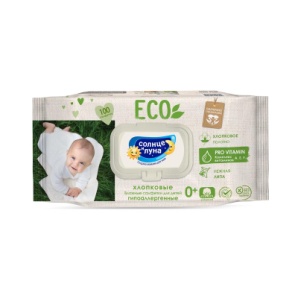 161384640Салфетки влажныеВозрастная категория:для детейУП.8161384640Салфетки влажныеКоличество единиц продаж в транспортной упаковке:8УП.8161384640Салфетки влажныеКоличество штук в упаковке:100УП.8161384640Салфетки влажныеМатериал:нетканый материалУП.8161384640Салфетки влажныеРазмер листа:16x19 смУП.8161384640Салфетки влажныеСодержит спирт:НетУП.8161384640Салфетки влажныеСтрана происхождения:РоссияУП.8161384640Салфетки влажныеТиснение:НетУП.8161384640Салфетки влажныеФорма выпуска:пачкаУП.8161384640Салфетки влажныеЭффект от использования:противоспалительное действиеУП.8161384640Салфетки влажныеЭффект от использования:успокаивающее действиеУП.8161384640Салфетки влажныеТорговая марка:Солнце и лунаУП.817607961Корректирующая лентаДлина, м:8ШТ.1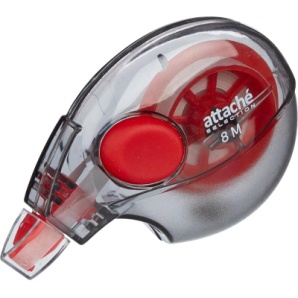 17607961Корректирующая лентаЕдиница продажи:поштучноШТ.117607961Корректирующая лентаКоличество штук в упаковке:24ШТ.117607961Корректирующая лентаМорозостойкость:ДаШТ.117607961Корректирующая лентаОдноразовая:ДаШТ.117607961Корректирующая лентаРазмер, мм:78x52ШТ.117607961Корректирующая лентаСтрана происхождения:КитайШТ.117607961Корректирующая лентаТип упаковки:блистер с европодвесомШТ.117607961Корректирующая лентаЦвет корпуса:красный/серыйШТ.117607961Корректирующая лентаШирина ленты:5 ммШТ.117607961Корректирующая лентаЭкстрабелизна:НетШТ.117607961Корректирующая лентаТорговая марка:Attache SelectionШТ.1181164835Маркер текстовыделительДвухсторонний:нетШТ.1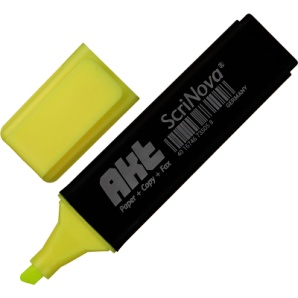 181164835Маркер текстовыделительЕдиница продажи:поштучноШТ.1181164835Маркер текстовыделительКол-во единиц продаж в промежуточной упаковке (кратность):10ШТ.1181164835Маркер текстовыделительКол-во штук в единице продажи:1ШТ.1181164835Маркер текстовыделительКоличество единиц продаж в транспортной упаковке:200ШТ.1181164835Маркер текстовыделительМаксимальная толщина линии письма:5 ммШТ.1181164835Маркер текстовыделительМатериал корпуса:пластикШТ.1181164835Маркер текстовыделительМинимальная толщина линии письма:1 ммШТ.1181164835Маркер текстовыделительНаличие клипа на крышке:НетШТ.1181164835Маркер текстовыделительОснова чернил:воднаяШТ.1181164835Маркер текстовыделительРазмер, мм:115x20ШТ.1181164835Маркер текстовыделительСтрана происхождения:РоссияШТ.1181164835Маркер текстовыделительФорма корпуса:плоскаяШТ.1181164835Маркер текстовыделительФорма наконечника:скошеннаяШТ.1181164835Маркер текстовыделительЦвет чернил:желтыйШТ.1181164835Маркер текстовыделительТорговая марка:ScriNovaШТ.1191254802Ручка шариковая неавтоматическаяАвтоматическая:НетШТ.2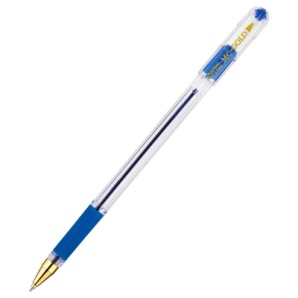 191254802Ручка шариковая неавтоматическаяВозможность смены стержня:даШТ.2191254802Ручка шариковая неавтоматическаяДиаметр шарика, мм:0.5ШТ.2191254802Ручка шариковая неавтоматическаяДлина стержня:142 ммШТ.2191254802Ручка шариковая неавтоматическаяЕдиница продажи:поштучноШТ.2191254802Ручка шариковая неавтоматическаяКлип:пластиковыйШТ.2191254802Ручка шариковая неавтоматическаяКол-во единиц продаж в промежуточной упаковке (кратность):12ШТ.2191254802Ручка шариковая неавтоматическаяКол-во штук в единице продажи:1ШТ.2191254802Ручка шариковая неавтоматическаяКоличество единиц продаж в транспортной упаковке:1728ШТ.2191254802Ручка шариковая неавтоматическаяМасляная:ДаШТ.2191254802Ручка шариковая неавтоматическаяМатериал корпуса:пластикШТ.2191254802Ручка шариковая неавтоматическаяМатериал наконечника:металлШТ.2191254802Ручка шариковая неавтоматическаяНаличие резиновой манжетки:ДаШТ.2191254802Ручка шариковая неавтоматическаяРазмер, мм:148x9ШТ.2191254802Ручка шариковая неавтоматическаяРисунок на корпусе:НетШТ.2191254802Ручка шариковая неавтоматическаяСтрана происхождения:Республика КореяШТ.2191254802Ручка шариковая неавтоматическаяТип механизма:отсутствуетШТ.2191254802Ручка шариковая неавтоматическаяТип упаковки:картонная коробкаШТ.2191254802Ручка шариковая неавтоматическаяТолщина линии письма, мм:0.3ШТ.2191254802Ручка шариковая неавтоматическаяФорма корпуса:шестиграннаяШТ.2191254802Ручка шариковая неавтоматическаяФорма наконечника:стандартнаяШТ.2191254802Ручка шариковая неавтоматическаяЦвет корпуса:прозрачныйШТ.2191254802Ручка шариковая неавтоматическаяЦвет чернил:синийШТ.2191254802Ручка шариковая неавтоматическаяТорговая марка:MunHwaШТ.2201181819Карандаш чернографитныйДлина корпуса карандаша:186 ммШТ.16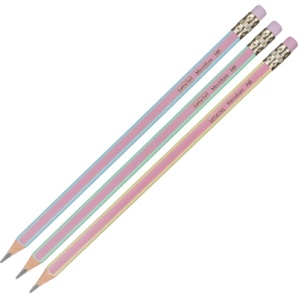 201181819Карандаш чернографитныйЕдиница продажи:поштучноШТ.16201181819Карандаш чернографитныйЗаточенный:ДаШТ.16201181819Карандаш чернографитныйКол-во единиц продаж в промежуточной упаковке (кратность):50ШТ.16201181819Карандаш чернографитныйКол-во штук в единице продажи:1ШТ.16201181819Карандаш чернографитныйКоличество единиц продаж в транспортной упаковке:2400ШТ.16201181819Карандаш чернографитныйМатериал корпуса:пластикШТ.16201181819Карандаш чернографитныйНаличие ластика:ДаШТ.16201181819Карандаш чернографитныйПрофиль карандаша:трехгранныйШТ.16201181819Карандаш чернографитныйСтрана происхождения:КитайШТ.16201181819Карандаш чернографитныйТвердость грифеля:HBШТ.16201181819Карандаш чернографитныйЦвет корпуса:в ассортиментеШТ.16201181819Карандаш чернографитныйТорговая марка:AttacheШТ.16211038965Ручка шариковая неавтоматическаяАвтоматическая:НетШТ.20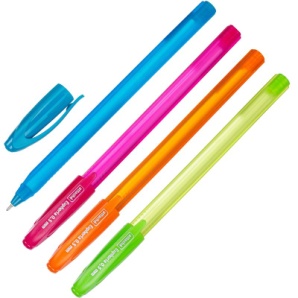 211038965Ручка шариковая неавтоматическаяВозможность смены стержня:нетШТ.20211038965Ручка шариковая неавтоматическаяДиаметр шарика, мм:0.7ШТ.20211038965Ручка шариковая неавтоматическаяДлина стержня:127 ммШТ.20211038965Ручка шариковая неавтоматическаяЕдиница продажи:поштучноШТ.20211038965Ручка шариковая неавтоматическаяКлип:пластиковыйШТ.20211038965Ручка шариковая неавтоматическаяКол-во единиц продаж в промежуточной упаковке (кратность):30ШТ.20211038965Ручка шариковая неавтоматическаяКол-во штук в единице продажи:1ШТ.20211038965Ручка шариковая неавтоматическаяКоличество единиц продаж в транспортной упаковке:1200ШТ.20211038965Ручка шариковая неавтоматическаяМасляная:ДаШТ.20211038965Ручка шариковая неавтоматическаяМатериал корпуса:прорезиненный пластикШТ.20211038965Ручка шариковая неавтоматическаяМатериал наконечника:пластикШТ.20211038965Ручка шариковая неавтоматическаяНаличие резиновой манжетки:НетШТ.20211038965Ручка шариковая неавтоматическаяРазмер, мм:142x9ШТ.20211038965Ручка шариковая неавтоматическаяРисунок на корпусе:НетШТ.20211038965Ручка шариковая неавтоматическаяСтрана происхождения:ИндияШТ.20211038965Ручка шариковая неавтоматическаяТип механизма:отсутствуетШТ.20211038965Ручка шариковая неавтоматическаяТип упаковки:отсутствуетШТ.20211038965Ручка шариковая неавтоматическаяТолщина линии письма, мм:0.5ШТ.20211038965Ручка шариковая неавтоматическаяФорма корпуса:трехграннаяШТ.20211038965Ручка шариковая неавтоматическаяФорма наконечника:игольчатаяШТ.20211038965Ручка шариковая неавтоматическаяЦвет корпуса:в ассортиментеШТ.20211038965Ручка шариковая неавтоматическаяЦвет чернил:синийШТ.20211038965Ручка шариковая неавтоматическаяТорговая марка:AttacheШТ.2022162439Файл-вкладышВместимость:до 50 листовУП.5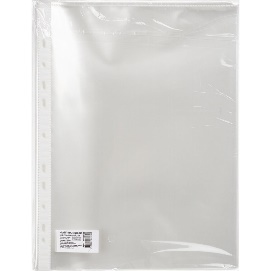 22162439Файл-вкладышКоличество единиц продаж в транспортной упаковке:20УП.522162439Файл-вкладышКоличество штук в упаковке:100УП.522162439Файл-вкладышМатериал:полипропиленУП.522162439Файл-вкладышПерфорация:ДаУП.522162439Файл-вкладышРазмер, мм:306x218УП.522162439Файл-вкладышС расширением:НетУП.522162439Файл-вкладышСтрана происхождения:РоссияУП.522162439Файл-вкладышТолщина, мкм:35УП.522162439Файл-вкладышФактура:рифленаяУП.522162439Файл-вкладышФормат:А4УП.522162439Файл-вкладышФормат папки ориентирован:вертикальноУП.522162439Файл-вкладышЦвет:прозрачныйУП.522162439Файл-вкладышТорговая марка:УП.523323476СтикерыЕдиница продажи:поштучноШТ.1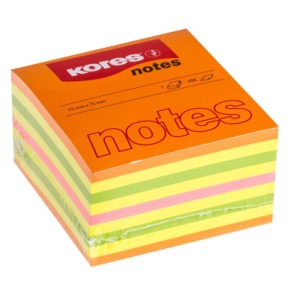 23323476СтикерыКлейкость:27 Н/мШТ.123323476СтикерыКол-во единиц продаж в промежуточной упаковке (кратность):6ШТ.123323476СтикерыКол-во штук в единице продажи:1ШТ.123323476СтикерыКоличество единиц продаж в транспортной упаковке:72ШТ.123323476СтикерыКоличество листов в упаковке, шт:450ШТ.123323476СтикерыПлотность бумаги:70 г/кв.мШТ.123323476СтикерыПодходит для диспенсера:НетШТ.123323476СтикерыРазмер стикеров:75x75 ммШТ.123323476СтикерыСтрана происхождения:КитайШТ.123323476СтикерыТон стикеров:неоновыйШТ.123323476СтикерыЦвет:4 цветаШТ.123323476СтикерыТорговая марка:KoresШТ.124882896ЛезвиеВид лезвий:сегментированныеУП.3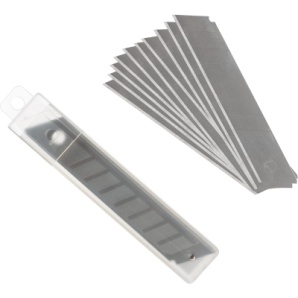 24882896ЛезвиеВид упаковки:пластиковый пеналУП.324882896ЛезвиеКоличество единиц продаж в транспортной упаковке:400УП.324882896ЛезвиеКоличество лезвий:10УП.324882896ЛезвиеМатериал лезвия:стальУП.324882896ЛезвиеСтрана происхождения:КитайУП.324882896ЛезвиеТолщина лезвия, мм:0.35УП.324882896ЛезвиеШирина лезвия:18 ммУП.324882896ЛезвиеТорговая марка:NoNameУП.325901703Ручка гелевая неавтоматическаяАвтоматическая:НетШТ.10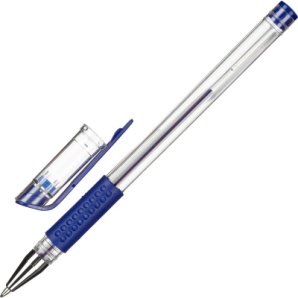 25901703Ручка гелевая неавтоматическаяВозможность смены стержня:даШТ.1025901703Ручка гелевая неавтоматическаяДиаметр шарика, мм:0.5ШТ.1025901703Ручка гелевая неавтоматическаяДлина стержня:128 ммШТ.1025901703Ручка гелевая неавтоматическаяЕдиница продажи:поштучноШТ.1025901703Ручка гелевая неавтоматическаяКлип:пластиковыйШТ.1025901703Ручка гелевая неавтоматическаяКол-во единиц продаж в промежуточной упаковке (кратность):24ШТ.1025901703Ручка гелевая неавтоматическаяКол-во штук в единице продажи:1ШТ.1025901703Ручка гелевая неавтоматическаяКоличество единиц продаж в транспортной упаковке:1440ШТ.1025901703Ручка гелевая неавтоматическаяМасляная:НетШТ.1025901703Ручка гелевая неавтоматическаяМатериал корпуса:пластикШТ.1025901703Ручка гелевая неавтоматическаяМатериал наконечника:металлШТ.1025901703Ручка гелевая неавтоматическаяНаличие резиновой манжетки:ДаШТ.1025901703Ручка гелевая неавтоматическаяРазмер, мм:136x10ШТ.1025901703Ручка гелевая неавтоматическаяРисунок на корпусе:НетШТ.1025901703Ручка гелевая неавтоматическаяСтрана происхождения:КитайШТ.1025901703Ручка гелевая неавтоматическаяТип механизма:отсутствуетШТ.1025901703Ручка гелевая неавтоматическаяТип упаковки:картонная коробкаШТ.1025901703Ручка гелевая неавтоматическаяТолщина линии письма, мм:0.5ШТ.1025901703Ручка гелевая неавтоматическаяФорма корпуса:круглаяШТ.1025901703Ручка гелевая неавтоматическаяФорма наконечника:стандартнаяШТ.1025901703Ручка гелевая неавтоматическаяЦвет корпуса:прозрачныйШТ.1025901703Ручка гелевая неавтоматическаяЦвет чернил:синийШТ.1025901703Ручка гелевая неавтоматическаяТорговая марка:Attache EconomyШТ.102642812Клей-карандашВременного приклеивания (не перманентный):НетШТ.1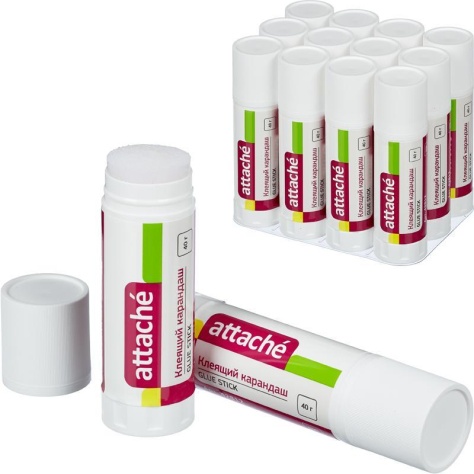 2642812Клей-карандашКоличество штук в упаковке:12ШТ.12642812Клей-карандашМорозостойкость:НетШТ.12642812Клей-карандашНазначение:бумагаШТ.12642812Клей-карандашНазначение:картонШТ.12642812Клей-карандашНазначение:фотобумагаШТ.12642812Клей-карандашОбъем/вес:40 гШТ.12642812Клей-карандашРазмеры тюбика (ВхШ), мм:116х34ШТ.12642812Клей-карандашСостав клея:ПВПШТ.12642812Клей-карандашСтрана происхождения:ЧехияШТ.12642812Клей-карандашФорма корпуса:круглаяШТ.12642812Клей-карандашЦветовой пигмент:НетШТ.12642812Клей-карандашТорговая марка:AttacheШТ.127400749МаркерВыдерживает кипячение:НетШТ.4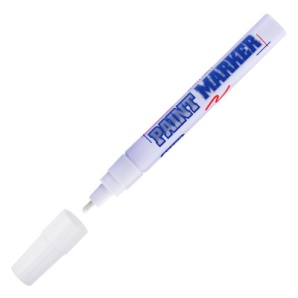 27400749МаркерКоличество единиц продаж в транспортной упаковке:576ШТ.427400749МаркерКоличество штук в упаковке:1ШТ.427400749МаркерЛаковый:ДаШТ.427400749МаркерМатериал корпуса:алюминийШТ.427400749МаркерНазначение:универсальныйШТ.427400749МаркерОснова чернил:нитрокраскаШТ.427400749МаркерСтираемый:НетШТ.427400749МаркерСтрана происхождения:Республика КореяШТ.427400749МаркерТолщина линии письма, мм:4ШТ.427400749МаркерФорма наконечника:круглаяШТ.427400749МаркерЦвет чернил:белыйШТ.427400749МаркерТорговая марка:MunHwaШТ.428475786Маркер перманентныйВид упаковки:неприменимоШТ.14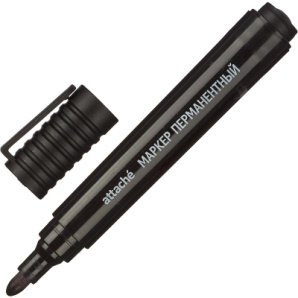 28475786Маркер перманентныйВодостойкие чернила:ДаШТ.1428475786Маркер перманентныйДвухсторонний:нетШТ.1428475786Маркер перманентныйЕдиница продажи:поштучноШТ.1428475786Маркер перманентныйКоличество штук в упаковке:12ШТ.1428475786Маркер перманентныйМаксимальная толщина линии письма:3 ммШТ.1428475786Маркер перманентныйМатериал корпуса:пластикШТ.1428475786Маркер перманентныйМинимальная толщина линии письма:2 ммШТ.1428475786Маркер перманентныйНаличие клипа на крышке:ДаШТ.1428475786Маркер перманентныйОснова чернил:спиртоваяШТ.1428475786Маркер перманентныйРазмер, мм:130х17.8ШТ.1428475786Маркер перманентныйСтрана происхождения:КитайШТ.1428475786Маркер перманентныйФорма корпуса:круглаяШТ.1428475786Маркер перманентныйФорма наконечника:круглаяШТ.1428475786Маркер перманентныйЦвет чернил:черныйШТ.1428475786Маркер перманентныйТорговая марка:Attache EconomyШТ.1429145947Лоток для бумагБазовый цвет:черныйШТ.1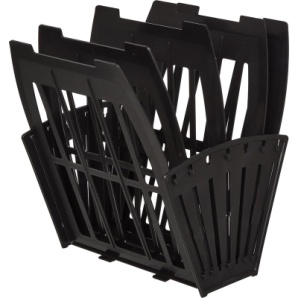 29145947Лоток для бумагВес, кг:0.519ШТ.129145947Лоток для бумагВысота конструкции, мм:260ШТ.129145947Лоток для бумагВысота лотка, мм:260ШТ.129145947Лоток для бумагГлубина лотка, мм:290ШТ.129145947Лоток для бумагЕдиница продажи:поштучноШТ.129145947Лоток для бумагКоличество отделений:4ШТ.129145947Лоток для бумагКоличество штук в упаковке:1ШТ.129145947Лоток для бумагМатериал:пластикШТ.129145947Лоток для бумагНаличие окна для маркировки:НетШТ.129145947Лоток для бумагПрозрачный:НетШТ.129145947Лоток для бумагСтрана происхождения:РоссияШТ.129145947Лоток для бумагТребуется сборка:ДаШТ.129145947Лоток для бумагШирина лотка, мм:231ШТ.129145947Лоток для бумагТорговая марка:AttacheШТ.130600118МаркерВыдерживает кипячение:ДаШТ.1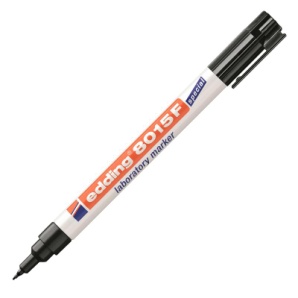 30600118МаркерКоличество единиц продаж в транспортной упаковке:500ШТ.130600118МаркерМатериал корпуса:пластикШТ.130600118МаркерНазначение:для лабораторного оборудования и ЭЭГШТ.130600118МаркерСтираемый:НетШТ.130600118МаркерСтрана происхождения:ЯпонияШТ.130600118МаркерТермостойкость:До 100 С стекло, до 500 С алюминий, до -183 С морозостойкостьШТ.130600118МаркерТолщина линии письма, мм:0.75ШТ.130600118МаркерФорма наконечника:игольчатаяШТ.130600118МаркерЦвет чернил:черныйШТ.130600118МаркерТорговая марка:EddingШТ.131115673СкрепкиГофрированные:НетУП.2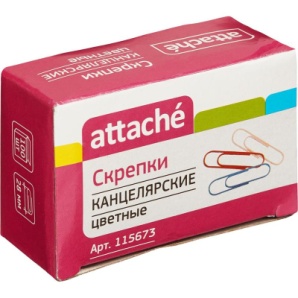 31115673СкрепкиДлина, мм:28УП.231115673СкрепкиЕдиница продажи:упаковкаУП.231115673СкрепкиКол-во единиц продаж в промежуточной упаковке (кратность):10УП.231115673СкрепкиКол-во штук в единице продажи:100УП.231115673СкрепкиКоличество единиц продаж в транспортной упаковке:500УП.231115673СкрепкиПокрытие материала:полимерноеУП.231115673СкрепкиСтрана происхождения:КитайУП.231115673СкрепкиФорма скрепки:овальнаяУП.231115673СкрепкиЦвет:разноцветныйУП.231115673СкрепкиТорговая марка:AttacheУП.232503692Лоток для бумагБазовый цвет:бесцветныйШТ.2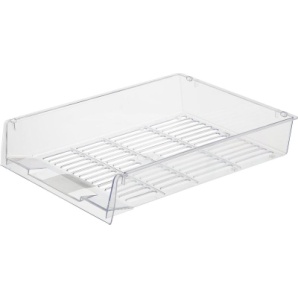 32503692Лоток для бумагВес, кг:0.23ШТ.232503692Лоток для бумагВысота конструкции, мм:70ШТ.232503692Лоток для бумагВысота лотка, мм:70ШТ.232503692Лоток для бумагГлубина лотка, мм:340ШТ.232503692Лоток для бумагЕдиница продажи:поштучноШТ.232503692Лоток для бумагКоличество отделений:1ШТ.232503692Лоток для бумагКоличество штук в упаковке:1ШТ.232503692Лоток для бумагМатериал:пластикШТ.232503692Лоток для бумагНаличие окна для маркировки:НетШТ.232503692Лоток для бумагПрозрачный:ДаШТ.232503692Лоток для бумагСтрана происхождения:РоссияШТ.232503692Лоток для бумагТребуется сборка:НетШТ.232503692Лоток для бумагШирина лотка, мм:270ШТ.232503692Лоток для бумагТорговая марка:AttacheШТ.2331495412Маркер перманентныйВид упаковки:картонная коробкаШТ.1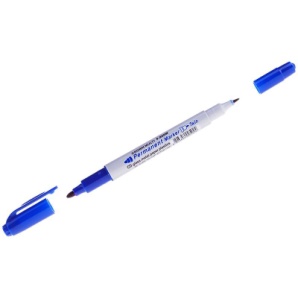 331495412Маркер перманентныйВодостойкие чернила:ДаШТ.1331495412Маркер перманентныйДвухсторонний:даШТ.1331495412Маркер перманентныйЕдиница продажи:поштучноШТ.1331495412Маркер перманентныйКоличество штук в упаковке:12ШТ.1331495412Маркер перманентныйМаксимальная толщина линии письма:2 ммШТ.1331495412Маркер перманентныйМатериал корпуса:пластикШТ.1331495412Маркер перманентныйМинимальная толщина линии письма:1 ммШТ.1331495412Маркер перманентныйНаличие клипа на крышке:ДаШТ.1331495412Маркер перманентныйОснова чернил:спиртоваяШТ.1331495412Маркер перманентныйРазмер, мм:147x15ШТ.1331495412Маркер перманентныйСтрана происхождения:Республика КореяШТ.1331495412Маркер перманентныйФорма корпуса:круглаяШТ.1331495412Маркер перманентныйФорма наконечника:круглаяШТ.1331495412Маркер перманентныйЦвет чернил:синийШТ.1331495412Маркер перманентныйТорговая марка:CrownШТ.1